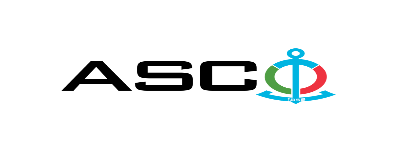 “AZƏRBAYCAN XƏZƏR DƏNİZ GƏMİÇİLİYİ” QAPALI SƏHMDAR CƏMİYYƏTİNİN№ AM118/2022 NÖMRƏLİ 20.07.2022-Cİ il TARİXİNDƏ Dənizçi-Təmir Tikinti MMC-nin balansında olan yüksək mərtəbəli binalar üçün elektrik mallarının  SATINALINMASI MƏQSƏDİLƏ KEÇİRDİYİAÇIQ MÜSABİQƏNİN QALİBİ HAQQINDA BİLDİRİŞ                                                              “AXDG” QSC-nin Satınalmalar KomitəsiSatınalma müqaviləsinin predmetiDənizçi-Təmir Tikinti MMC-nin balansında olan yüksək mərtəbəli binalar üçün elektrik mallarının  satınalınması Qalib gəlmiş şirkətin (və ya fiziki şəxsin) adıMaster Technics Group MMCMüqavilənin qiyməti7731.00 AznMalların tədarük şərtləri (İncotresm-2010) və müddəti                                     DDPİş və ya xidmətlərin yerinə yetirilməsi müddəti2-3 GÜN ƏRZİNDƏ